TitleSynthesis and characterization of PVDF-BiFeO3 nanocomposite filmsSynthesis and characterization of PVDF-BiFeO3 nanocomposite filmsSynthesis and characterization of PVDF-BiFeO3 nanocomposite filmsAuthor(s) NameDhiraj Kumar Rana, Shovan Kumar Kundu, Nitish Raja, Ayan Mukherjee, Soumen BasuDhiraj Kumar Rana, Shovan Kumar Kundu, Nitish Raja, Ayan Mukherjee, Soumen BasuDhiraj Kumar Rana, Shovan Kumar Kundu, Nitish Raja, Ayan Mukherjee, Soumen BasuContact Email(s)soumen.basu@phy.nitdgp.ac.in soumen.basu@phy.nitdgp.ac.in soumen.basu@phy.nitdgp.ac.in Conference NameInternational Conference on Nanotechnology for Better LivingInternational Conference on Nanotechnology for Better LivingInternational Conference on Nanotechnology for Better LivingType of Publication  Conference Article  Conference Article  Conference ArticleVolume03Issue1PublisherResearch Publishing, Singapore.Research Publishing, Singapore.Research Publishing, Singapore.Publication Date 2016 2016 2016ISSNDOIdoi:10.3850/978-981-09-7519-7nbl16-rps-180doi:10.3850/978-981-09-7519-7nbl16-rps-180doi:10.3850/978-981-09-7519-7nbl16-rps-180URLhttps://rpsonline.com.sg/proceedings/9789810975197/pdf/nbl16-rps-180.pdfhttps://rpsonline.com.sg/proceedings/9789810975197/pdf/nbl16-rps-180.pdfhttps://rpsonline.com.sg/proceedings/9789810975197/pdf/nbl16-rps-180.pdfOther Related Info.Abstract: 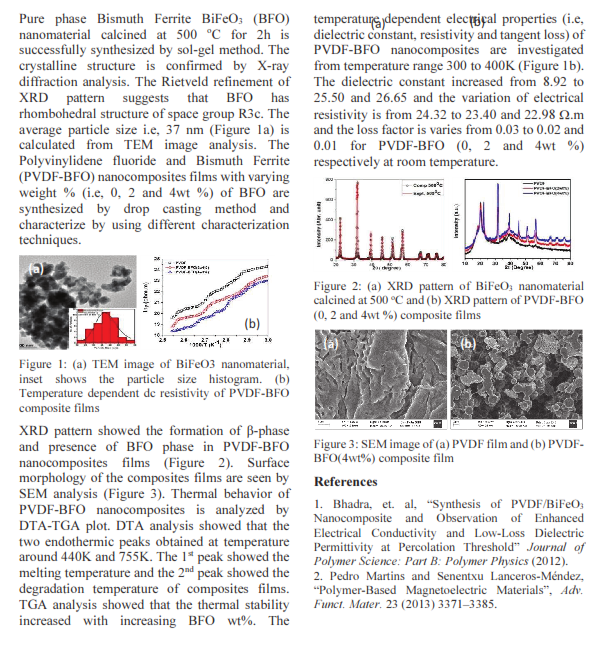 